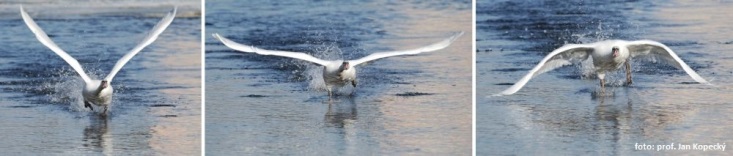 Přírodovědecká fakulta JU si Vás dovoluje pozvat na vzdělávací víkend s názvem : Fotografování biologických objektů pro potřeby výuky. Víkend je určen pro středoškolské a vysokoškolské pedagogy, případně pro doktorandy.V průběhu víkendu si budeme definovat pár základních pravidel, jejichž respektování nám pomůže zvýšit účinnost naší obrazové prezentace. Ukážeme si také současný stav zobrazovacích technik se zaměřením na digitální fotografii. Dovíme se, jaké si můžeme pořídit fotografické vybavení při různých úrovních finančního zabezpečení (se zvláštním zaměřením na levnější a přesto výkonné prostředky). Řekneme si také, jak maximálně využít nám dostupnou fotografickou techniku. Při práci s obrazem a jeho prezentací můžeme narazit na právní omezení, která nám definuje platný autorský zákon. Zmíníme se stručně o tom, co z něj plyne pro naši práci a jak se vyhnout některým úskalím.Program:Sobota:10:00 – 12:00 - Úvod do práce s obrazem (doc. Weyda)13:00 – 15:00 - Základy makrofotografie, mikrofotografie dostupnými prostředky (doc. Weyda)Makrofotografie je jedna ze základních fotografických technik pro dokumentaci přírody. Podáme si přehled technických prostředků, které vedou k dobrým výsledkům. Vyzkoušíme si také prakticky základní dovednosti v tomto oboru. Také mikrofotografie nám umožňuje dokumentovat součásti mikrosvěta. Zaměříme se na současné technické prostředky (okulárové mikrokamery pro optické mikroskopy, digitální mikroskopy, sestavy mikroskop+kamera atd.), a to především na ty, které jsou dostupné pro naše pracoviště. Také zde si prakticky vyzkoušíme základní dovednosti.15:30 – 17:30 – Objekty ve vodním prostředí (dr. Znachor)             		Praktické fotografování v terénu (dr. Kučera)skupina bude postupně fotografovat rozličné makroobjekty: Rostliny – makro do 1:1 detaily rozlišovacích morfologických znaků: listy, ostny, chlupy a žlázky, květ a jeho části, neutrální světlo a vyvážení barev v exteriéru. Rostliny specifické: mechorosty, lišejníky, houby, traviny. Použití makrostativu a odrazné desky, stínění deštníkem. Dřeviny, stromy: rozlišovací znaky, list, kůra, květ, plod, celkový habitus (velký kontrast, využití formátu 16:9 na výšku). Vegetace – louka, les: světlo, světlo a zase světlo (polarizáční filtr). Krajina – panoramatická fotografie: zachycení klimatických charakteristik, atmosféra, identita místa.18:00 – 19:00 – Vzdálené objekty (ptáci, savci, práce s teleobjektivem) (prof. Jan Kopecký)Neděle:8:30 – 10:30 -   Zpracování snímků z předchozího dne (dr. Kučera)formáty snímku z hlediska kompozice (1:1, 4:3, 3:2, 16:9, panorama), skládáme panorama (ArcSoft Panorama Maker) úprava fotografií dostupnými programy.11:00 – 13:00 - Digitální fotokomora aneb zpracování obrázků dostupnými prostředky  (doc. Weyda)Získání obrazu je jedna část dokumentace reality. Ne vždy je ale takový obraz dokonalý. Pak nastupují postupy jak tento obraz optimalizovat. Především tu máme tzv. digitální fotokomoru, kdy získaný obraz upravujeme pomocí výpočetní techniky. Seznámíme se tu se základy úprav digitálního obrazu v počítači. Dostaneme přehled prověřených i méně známých počítačových programů jak komerčních (tedy za peníze) tak z oblasti freeware nebo GNU licence (zadarmo) s ohledem na to, aby bylo používání těchto programů právně bezproblémové.Pokud máte možnost, přivezte si, prosím, na víkend svůj notebook.Vzdělávací akce je poskytována zdarma, účastníci si hradí dopravu a ubytování.Každý účastník získá závěrem diplom o účasti na akci.Pokud se chcete přihlásit, nebo se o chystaném víkendu dozvědět více, kontaktujte, prosím, RNDr. Marii Malechovou (mmalechova@prf.jcu.cz).Za přípravný tým PřF JU se na viděnou těšídoc. František Weyda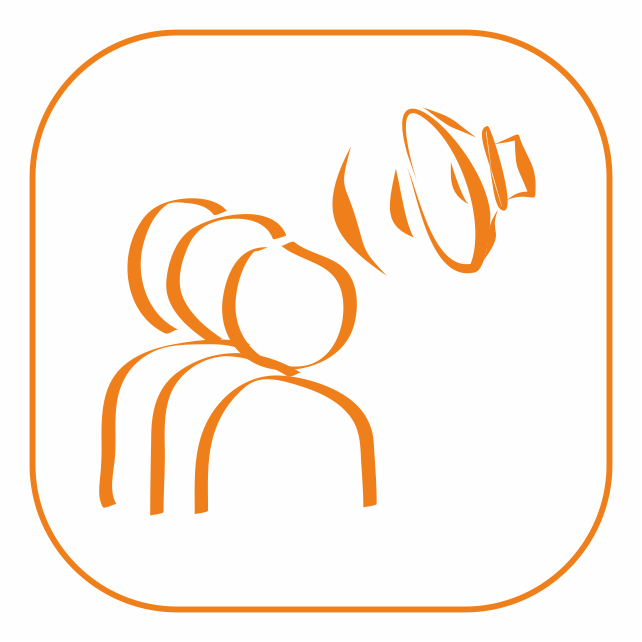 FOTOVÍKENDfotografování biologických objektů pro potřeby výukyKde?	                                                        Kdy?Budova PřF JU,                                           Víkend 6. a 7. dubna 2013  Branišovská 31, České Budějovice 370 05